2016/2017 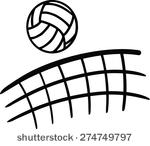 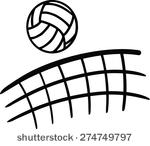 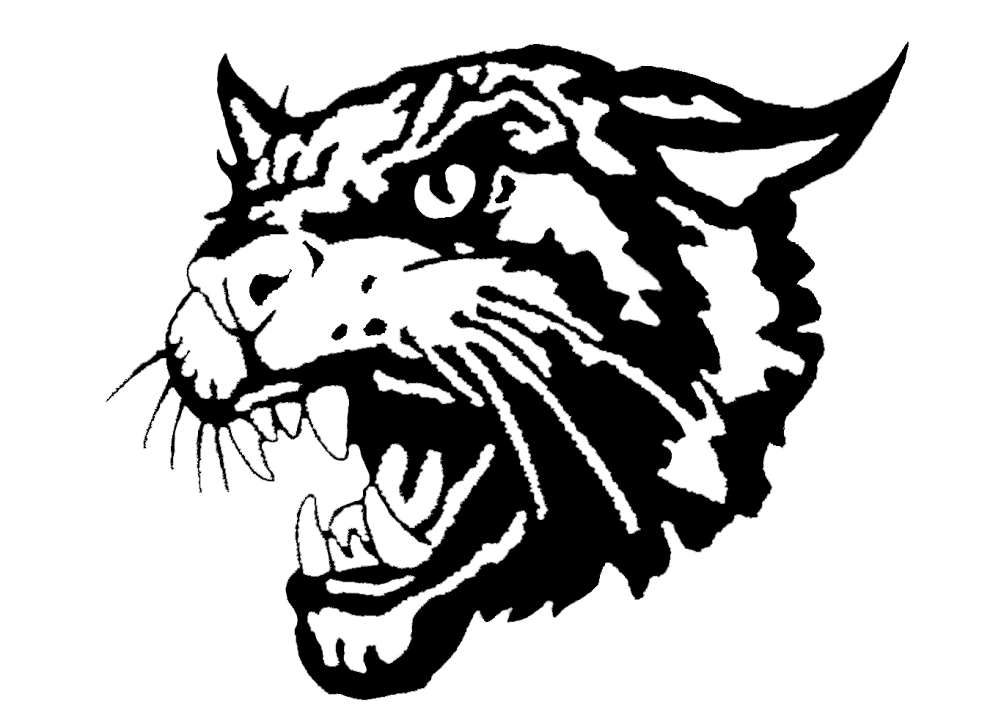 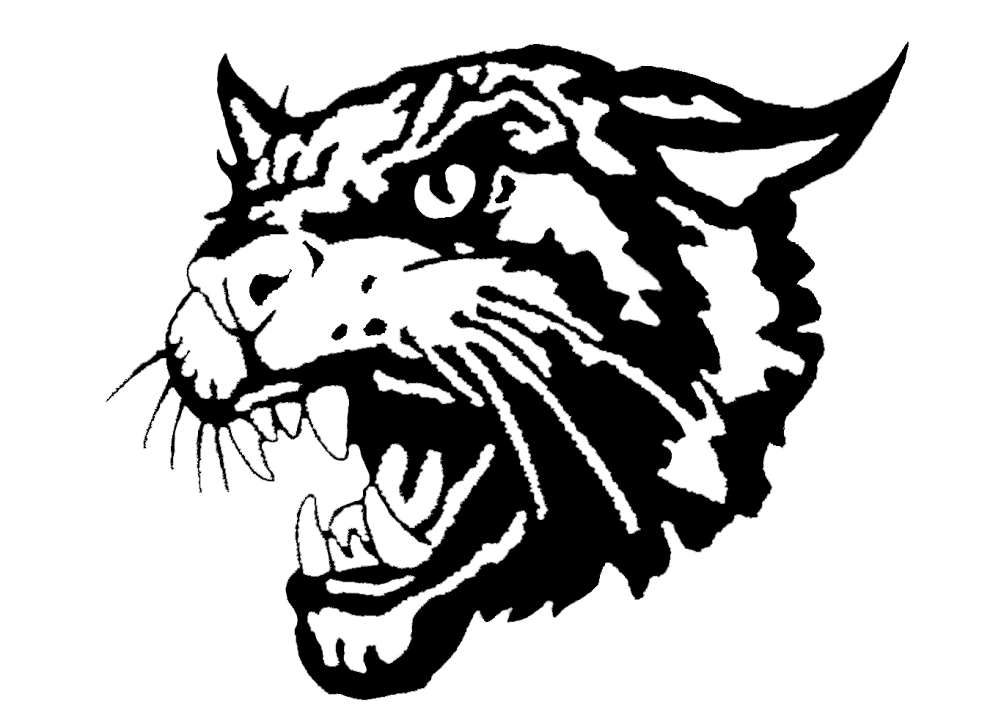 Boys Volleyball ScheduleGame start time is 3:45 pm.  Practice times may change depending on gym usage and game schedule subject to change.  Please check athletics board for updates daily and notify coach if you cannot make a practice or a game.  League info:  http://www.lowerislandschoolsports.ca/ Coaches:  Leanne Bilous  lbilous@sd62.bc.ca   250-474-1291 (school phone)                  Jason Loo   jasonysloo@gmail.com Note:  Players need to arrange own rides to away games.  Please work with teammates to ensure everyone can get a ride.  If you’re able to drive please offer your additional seats to other players and arrange with their parents.  Team meeting Monday at lunch in room 160 to determine rides and player availability. 14 TEAMS:Bayside, Brodeur, Cathedral, Colquitz, Dunsmuir, GNS, John Stubbs, Monterey, North Saanich, Rockheights, Royal Oak, Selkirk Montessori, SMU, Spencer PLAYDAYS:Monday, January 30    Spencer, John Stubbs and Selkirk at ColquitzMonday, February 20    Spencer and Cathedral at RockheightsMonday, February 27    Dunsmuir, North Saanich at SpencerPRACTICES:Tuesday, January 24  at lunchWednesday, January 25 3:30-5:00 pmFriday, January  27 at lunch-cancelled-drone racesMonday, January 30  at lunch (games today)Friday, February 3 2:00-4:00 pmWednesday, February 8 3:30-5:00 pmFriday , February 10 2:00 – 4:00 pmWednesday, February 15 3:30-5:00 pmFriday , February 17 2:00 – 4:00 pmWednesday, February 22 3:30-5:00 pm